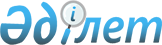 Глубокое ауданы әкімінің 2018 жылғы 24 наурыздағы № 03 "Табиғи сиппаттағы төтенше жағдай жариялау туралы" шешімінің күші жойылды деп тану туралыШығыс Қазақстан облысы Глубокое ауданы әкімінің 2021 жылғы 22 сәуірдегі № 03 шешімі. Шығыс Қазақстан облысының Әділет департаментінде 2021 жылғы 26 сәуірде № 8674 болып тіркелді
      ЗҚАИ-ның ескертпесі.
      Құжаттың мәтінінде түпнұсқаның пунктуациясы мен орфографиясы сақталған.


      Қазақстан Республикасының 2016 жылғы 6 сәуірдегі "Құқықтық актілер туралы" Заңының 46-бабының 2-тармағының 4) тармақшасына сәйкес, Глубокое ауданының әкімі ШЕШТІ:
      1. Глубокое ауданы әкімінің 2018 жылғы 24 наурыздағы № 03 "Табиғи сиппаттағы төтенше жағдай жариялау туралы" (нормативтік құқықтық актілерді мемлекеттік тіркеу тізілімінде 5575 нөмірімен тіркелген, Қазақстан Республикасының нормативтік құқықтық актілерінің эталондық бақылау банкінде электрондық түрде 2018 жылғы 31 наурызда жарияланған) шешімінің күші жойылды деп танылсын.
      2. Осы шешімнің орындалуын бақылау Глубокое ауданы әкімінің орынбасары С. Б. Кимасовқа жүктелсін.
      3. Осы шешім алғашқы ресми жарияланған күнінен бастап қолданысқа енгізіледі.
					© 2012. Қазақстан Республикасы Әділет министрлігінің «Қазақстан Республикасының Заңнама және құқықтық ақпарат институты» ШЖҚ РМК
				
      Глубокое ауданының әкімі 

Т. Рахимжанова
